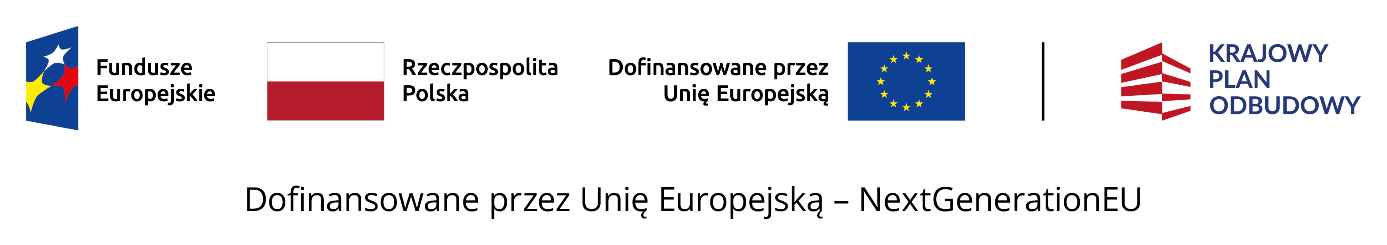 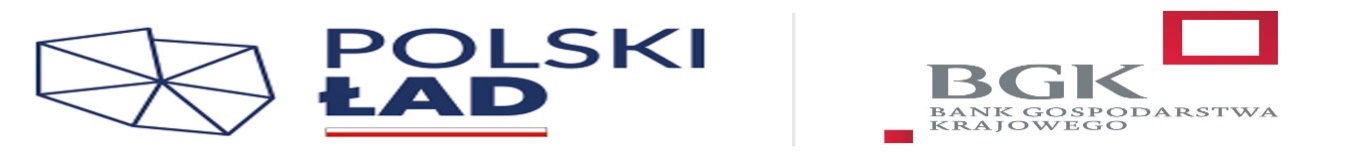 Załącznik nr 3 do SWZDane Wykonawcy_______________________________Pełna nazwa Wykonawcy/ NIP/PESEL, KRS/CEiDG w zależności od podmiotu_______________________________Adres (ulica, kod pocztowy, miejscowość)_________________________________e-mail:_________________________________OŚWIADCZENIE WYKONAWCY na podstawie art. 125 ust. 1 ustawy z dnia 11 września 2019 r. Prawo zamówień publicznych oraz art. 7 ust. 1 ustawy z dnia 13 kwietnia 2022 r. o szczególnych rozwiązaniach w zakresie przeciwdziałania wspieraniu agresji na Ukrainę oraz służących ochronie bezpieczeństwa narodowegoDOTYCZĄCE SPEŁNIANIA WARUNKÓW UDZIAŁU W POSTĘPOWANIUNa potrzeby postępowania o udzielenie zamówienia publicznego pn. „Rozbudowa Żłobka Miejskiego nr 2 w Świeciu”, prowadzonego przez Gminę Świecie, ul. Wojska Polskiego 124, 
86-100 Świecie, oświadczam (-y) co następuje:INFORMACJA DOTYCZĄCA WYKONAWCY:Oświadczam (-y), że spełniam (-y) warunki udziału w postępowaniu określone przez Zamawiającego w Rozdziale X ust. 2 SWZ.INFORMACJA W ZWIĄZKU Z POLEGANIEM NA ZASOBACH INNYCH PODMIOTÓW*:Oświadczam (-y), że w celu wykazania spełniania warunków udziału w postępowaniu określonych przez Zamawiającego w Rozdziale X ust. 2 SWZ polegam (-y) na zasobach następującego /ych podmiotu/ów: …………………………………………………………………………………………………………………………(należy wskazać nazwę i adres podmiotu/podmiotów)w następującym zakresie: ………………………………………………………………………………………….. (należy określić odpowiedni zakres udostępnianych zasobów dla wskazanego podmiotu).OŚWIADCZENIE DOTYCZĄCE PODANYCH INFORMACJI:Oświadczam (-y), że wszystkie informacje podane w powyższych oświadczeniach – są aktualne i zgodne z prawdą oraz zostały przedstawione z pełną świadomością konsekwencji wprowadzenia Zamawiającego w błąd przy przedstawianiu w/w informacji.DOTYCZĄCE PRZESŁANEK WYKLUCZENIA Z POSTĘPOWANIANa potrzeby postępowania o udzielenie zamówienia publicznego pn. „Rozbudowa Żłobka Miejskiego nr 2 w Świeciu”, prowadzonego przez Gminę Świecie, ul. Wojska  Polskiego 124, 
86-100 Świecie, oświadczam (-y), co następuje:OŚWIADCZENIA DOTYCZĄCE WYKONAWCY:Oświadczam (-y), że nie podlegam (-my) wykluczeniu z postępowania na podstawie art. 108 ust. 1 ustawy Pzp oraz art. 109 ust. 1 pkt 1, 3, 4, 5, 7, 8 i 10 ustawy Pzp.Oświadczam (-y), że zachodzą w stosunku do mnie (-nas) podstawy wykluczenia z postępowania na podstawie art. ……… Pzp (podać mającą zastosowanie podstawę wykluczenia).W przypadku gdy w stosunku do Wykonawcy zachodzi którakolwiek z okoliczności określonych w art. 108 ust. 1 pkt 1, 2 i 5 ustawy Pzp lub 109 ust. 1 pkt 3, 4, 5, 7, 8, 10 ustawy Pzp skutkująca wykluczeniem z postępowania to Wykonawca zobowiązany jest wskazać w niniejszym oświadczeniu tę okoliczność i udowodnić Zamawiającemu, że spełnił łącznie przesłanki określone w art. 110 ust. 2 Pzp...........................................................................................................................................(należy wymienić wszystkie podjęte środki naprawcze w tym zakresie)2. Oświadczam (-y), że nie zachodzą w stosunku do mnie/nas przesłanki wykluczenia z postępowania na podstawie art. 7 ust. 1 ustawy z dnia 13 kwietnia 2022 r. o szczególnych rozwiązaniach w zakresie przeciwdziałania wspieraniu agresji na Ukrainę oraz służących ochronie bezpieczeństwa narodowego.…………………………………………(podpis/-y: kwalifikowany podpis elektroniczny, podpis zaufany lub podpis osobisty osoby/osób uprawnionej/-nych do reprezentacji Wykonawcy, 
w przypadku oferty wspólnej – podpis pełnomocnika Wykonawców)